Уважаемые мастера перевода, мы приглашаем Вас к сотрудничеству!Организации требуются переводчики на удалённую работу.Языковые пары: русский – английский; английский – русский. Приветствуется знание других языков.Область деятельности: перевод инструкций и руководств по эксплуатации приборов и оборудования, технический перевод (химия, нефтехимия,  строительство), переводы в области экономики и юриспруденции,  переводы в области фармацевтики и медицины, IT – переводы, перевод сайтов и т.д.Требования к сотруднику:- высшее профильное образование; - опыт работы в области письменного перевода;- владение ПК;- качественное исполнение услуг;- ответственный подход  к  работе;- чёткое соблюдение сроков выполнения заказа. Наши преимущества:- гарантированная своевременная оплата выполненного заказа; - Вы можете выполнять заказ на своем персональном компьютере;- Вы можете сами планировать своё рабочее время, объём работы и сроки выполнения заказа оговариваются заранее.По всем вопросам  обращайтесь по телефону или электронной почте.Контактное лицо: Денис Валерьевич – 8-915-951-31-87E-mail: mix-work@yandex.ru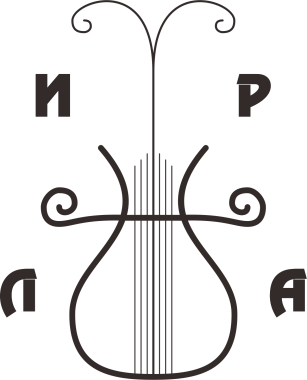 АГЕНТСТВО ПЕРЕВОДОВ «ЛИРА»